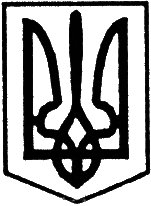 УКРАЇНАУльяновська районна радаКіровоградської областічетверта сесія сьмого  скликанняР і ш е н н я від  “  лютого   2016 року	                                                   № 47м. УльяновкаПро внесення змін та доповнень до рішення районної ради від18 грудня 2015 року №13 “Про районний бюджет на 2016 рік”  зі змінами внесеними рішенням районної ради від 14 січня 2016 року №46На підставі  статті 43  Закону  України  "Про місцеве самоврядування   в Україні" ,  статті  78  Бюджетного  кодексу  України                                               районна радавирішила:Внести зміни до показників районного бюджету, затверджених рішенням районної ради від 18 грудня 2015 року №13 “Про районний бюджет на 2016 рік”  зі змінами внесеними рішенням районної ради від                 14 січня 2016 року №46, а саме:            по загальному фонду          за рахунок вільного залишку по районному бюджету, який склався на            1 січня 2016 року збільшити видатки на харчування дітей 1-4 класів на суму 285600 грн. та 55000 грн. на харчування дітей 5-11 класів із сімей, які отримують допомогу відповідно до закону України “Про державну соціальну допомогу малозабезпеченим сім’ям”за рахунок вільного залишку коштів медичної субвенції із державного бюджету, який склався на 1 січня 2016 року затвердити кошти на оплату енергоносіїв  у сумі 12566,49 грн. затвердити  іншу субвенцію з Богданівської сільської ради на суму 6000 грн., Данилово-Балківської сільської ради на суму 52150 грн.,  Великотроянівської сільської ради на суму 140200 грн., Йосипівської сільської ради на суму 10647 грн. та Синицівської сільської ради на суму 7000 грн.затвердити субвенцію на утримання об'єктів спільного користування  чи ліквідацію негативних наслідків діяльності об'єктів спільного користування по загальному фонду з Богданівської сільської ради на суму 11000грн., Данилово-Балківської сільської ради на суму 25500 грн., Великотроянівської сільської ради на суму 27200 грн., Йосипівської сільської ради на суму 16674 грн., Розношенської сільської ради на суму 21300 грн. та Синицівської сільської ради 10500 грн.Внести зміни у додатки 1,2,3,4.2.Внести зміни до спеціального фонду районного бюджету за рахунок передачі із загального фонду бюджету до бюджету розвитку кошти в сумі 366048 грн.за рахунок залишку коштів освітньої субвенції із державного бюджету, який склався на 1 січня 2016 року затвердити кошти на видання, придбання, зберігання і доставку підручників і посібників для учнів загальноосвітніх навчальних закладів на суму 40700 грн.         Внести зміни у додатки 2,3,6,7 3.Враховуючи клопотання  головних  розпорядників  коштів  здійснити  перерозподіл  асигнувань та внести  зміни до  додатку 2,3,4,5,6,7. 4. Затвердити розподіл коштів для надання кредитів з районного бюджету та повернення кредитів до районного бюджету на 2016 рік, згідно з додатком 8. 5. В зв’язку з ліквідацією господарської групи при Ульяновській районній раді та комунального підприємства “Трудовий архів Ульяновського району” залишки коштів станом на 1 березня 2016 року перенести на комунальне підприємство “Архівкомсервіс” Ульяновської районної ради. 6. Контроль за виконанням  даного  рішення  покласти  на постійну  комісію районної ради з питань планування, бюджету  і фінансів.Заступник голови районної ради                                      Л. ВЕРБЕЦЬКА